Spanish NewsletterHola, Tigres de Noble—Hello Noble Tigers!I am excited to be back at Noble for my second year teaching Spanish. So far, we have reviewed greetings and questions like, “¿cómo estás?” and “cómo te llamas?” We have learned some new Spanish songs, games, zumba dances, and even yoga poses!Kindergarten-2nd grade students are learning their numbers 1-10. Practice them with your child: uno, dos, tres, cuatro, cinco, seis, siete, ocho, nueve, diez.3rd graders are learning about the butterfly life cycle in Spanish and science class. They are currently painting monarch butterflies in art class, which will be sent to Mexico through a “symbolic migration” project called “Journey North.” We will be writing short letters in Spanish to send along with our mariposas  to schools in Mexico. In May, students in Mexico will send us their letters and mariposas!4th-5th grade students will learn the names of important Latinos and Latin-Americans and their jobs/how they have contributed to society in celebration of Hispanic Heritage Month. 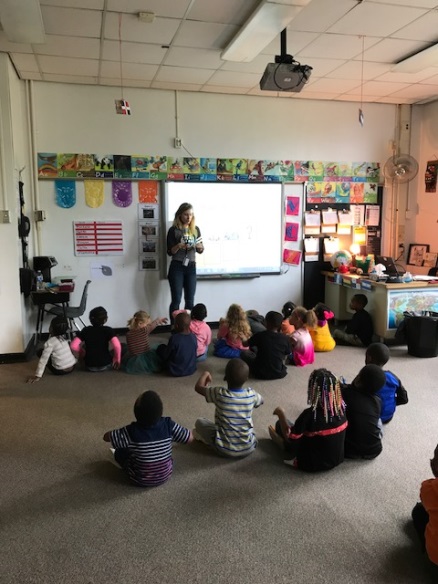 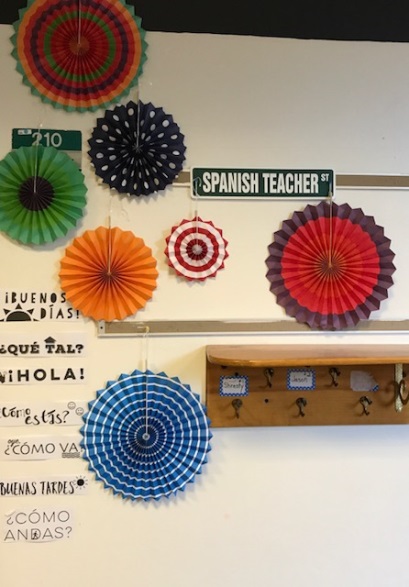 